校外實習-週誌填寫流程先到致理首頁點選-就業E化平台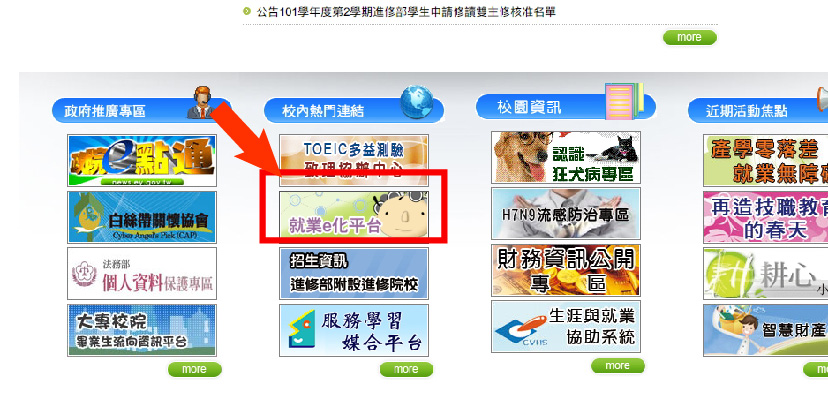 學生點選登入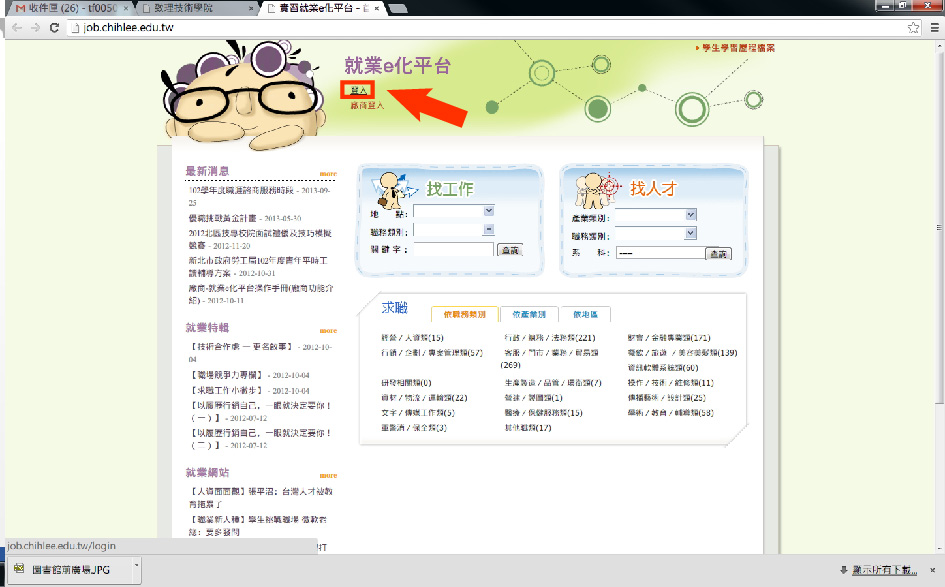 輸入帳密(與入口網站相同)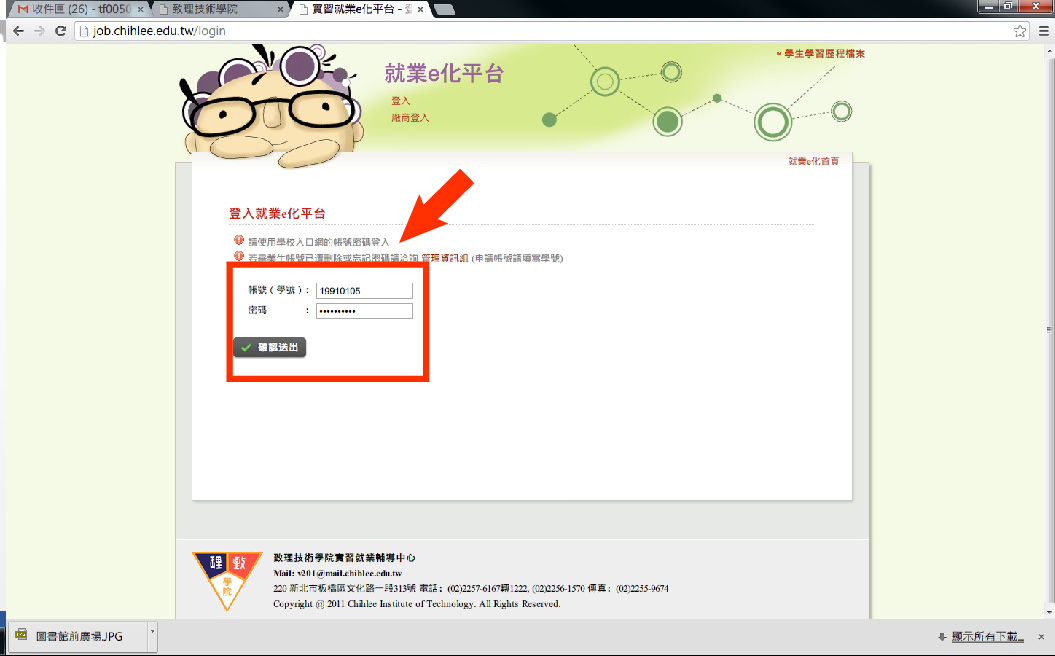 點選媒合清單  實習媒合  圖中的三項要再期末前完成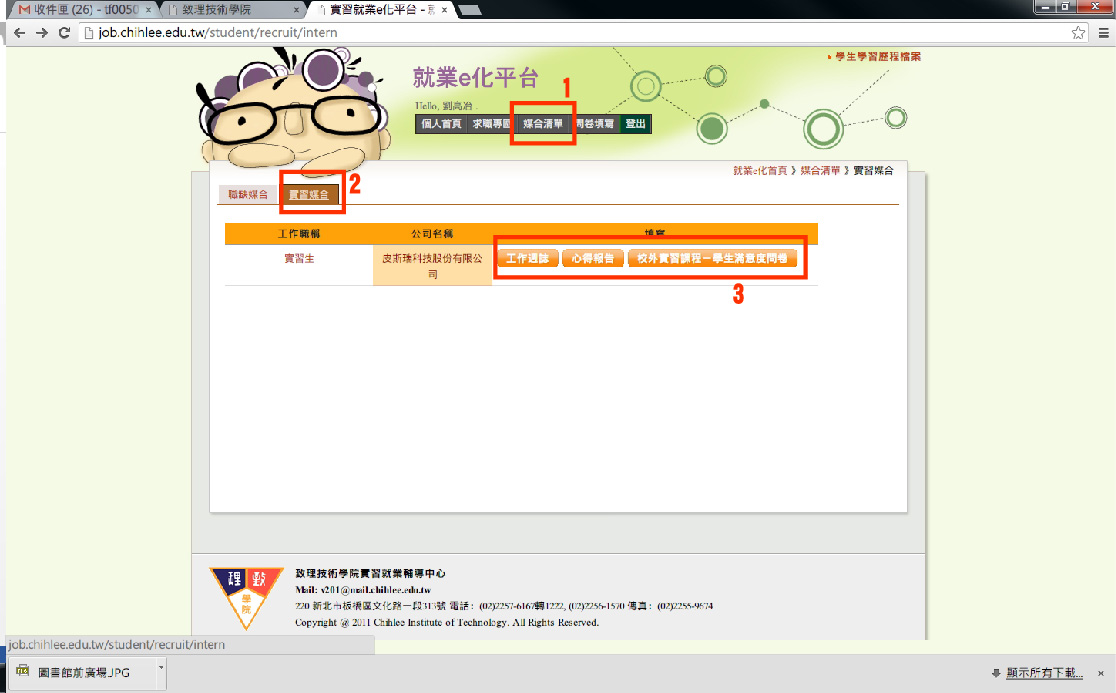 工作週誌最為重要，依照自己做的區間去寫，1個月要寫四週。期末前交完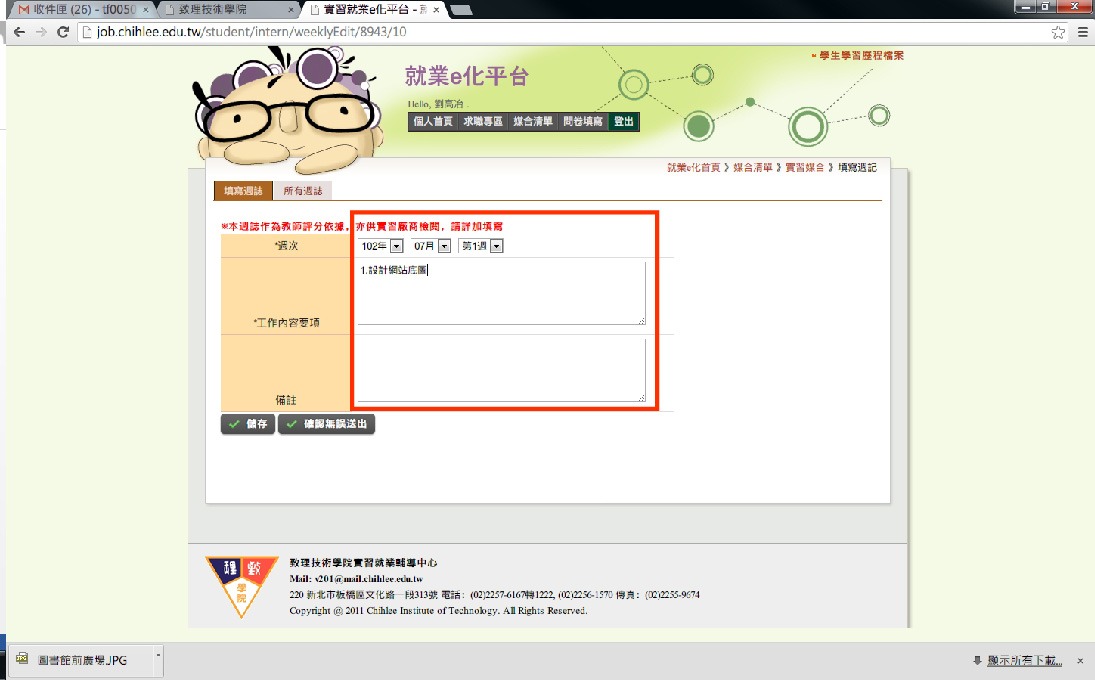 